DIALOGUE; Tour de France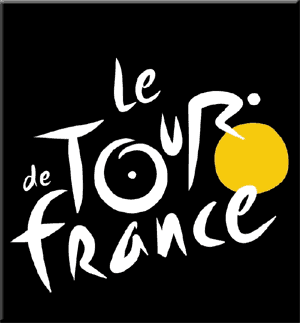 cykla=faire du vélo, cykling=le cyclisme, tävling=coursetitta! en cykelja vet, det är Frankrike runt på cykelvad är det?det är ett mycket stort cykelloppjaha, hur länge cyklar man?man cyklar i 3 veckorHerre Guddet är en mycket rolig tävlinghar du sett Tour de France?javisst, jag älskar cykling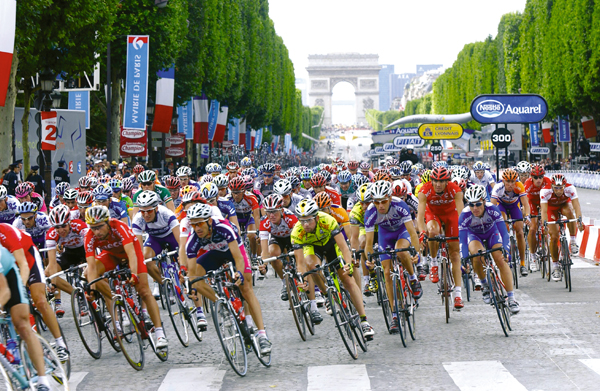 var börjar de?man börjar i olika städerjaha, den startar inte i samma stad varje år?nej, absolut intevar slutar tävlingen då?den slutar i Parisvar i Paris?på Champs-Élyséestitta, han har en gul tröja!ja, det är personen som är i ledningen (i huvudet) för tävlingenok, varför är tröjan gul?därför att man vill ha en stark färg som man kan se braoch...?och därför att tidningen ”Bilen” var gulvar tidningen gul?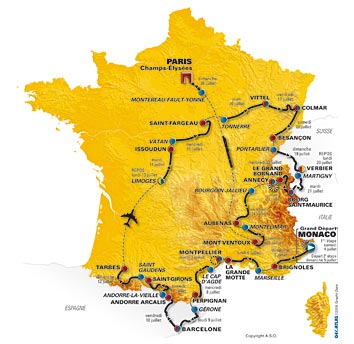 ja, pappret var gultok, jag fattarvilket startar tävlingen?den startar 1903var börjar man i år?man börjar i Monacook, nu vet jag alltbra, hej dåhej då